FYP Required Books Nursing (Semester 2)Course CodeCourse TitleRequired BookENG111Basic English Reading (2)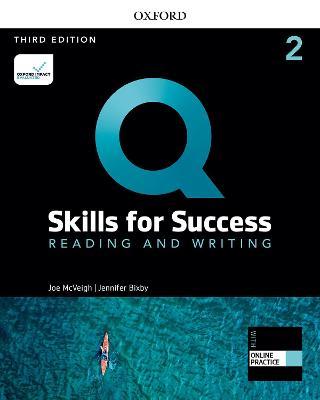 ENG112Basic English Listening & Speaking (2)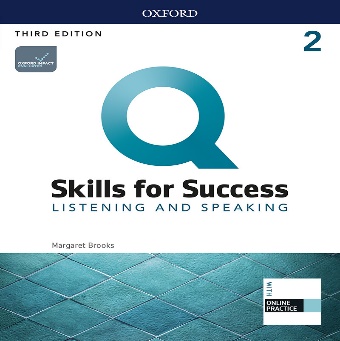 ENG113Basic English Writing (2)ENG114Basic English Grammar (2)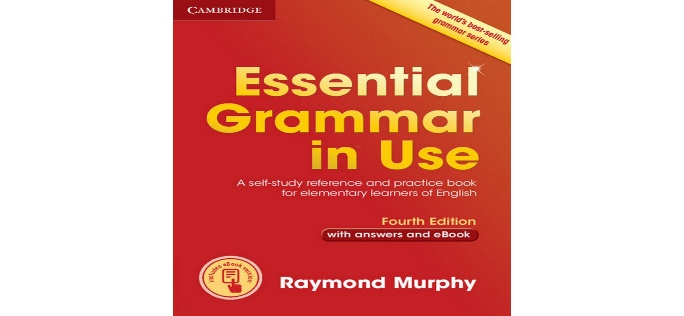 BBIOL201Basic Human BiologyProvided in ClassSTAT101BiostatisticsProvided in ClassCOS201Communication SkillsProvided in ClassPHYS106Medical PhysicsProvided in Class